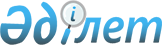 Об установлении квоты рабочих мест для лиц, освобожденных из мест лишения свободы, и несовершеннолетним выпускникам интернатных организаций, а также для лиц, состоящих на учете службы пробации уголовно-исполнительной инспекции
					
			Утративший силу
			
			
		
					Постановление акимата Урджарского района Восточно-Казахстанской области от 25 июня 2013 года № 321. Зарегистрировано Департаментом юстиции Восточно-Казахстанской области 12 июля 2013 года № 2989. Утратило силу постановлением акимата Урджарского района от 31 марта 2014 года № 108      Сноска. Утратило силу постановлением акимата Урджарского района от 31.03.2014 N 108.

      Примечание РЦПИ.

      В тексте документа сохранена пунктуация и орфография оригинала.

      В соответствии с подпунктом 13) пункта 1 статьи 31 Закона Республики Казахстан от 23 января 2001 года "О местном государственном управлении и самоуправлении в Республике Казахстан", подпунктами 5-5) и 5-6) статьи 7 Закона Республики Казахстан от 23 января 2001 года "О занятости населения" акимат Урджарского района ПОСТАНОВЛЯЕТ:

      1. Установить квоту рабочих мест в размере трех процентов от общего количества рабочих мест для лиц, освобожденных из мест лишения свободы, и несовершеннолетних выпускников интернатных организаций, а также для лиц, состоящих на учете службы пробации уголовно-исполнительной инспекции.

      2. Контроль за исполнением настоящего постановления возложить на заместителя акима района Сейтканова К.Б.

      3. Постановление вводится в действие по истечении десяти календарных дней после дня его первого официального опубликования.


					© 2012. РГП на ПХВ «Институт законодательства и правовой информации Республики Казахстан» Министерства юстиции Республики Казахстан
				Аким Урджарского района

Б. Жанаков

